West Millbrook Middle School 2016-2017 PTA MembershipWe invite you to join our Parent/Teacher Association!  With your generous support, we will be able to fund various programs and projects throughout the year. Please note that each membership fee includes required state and national PTA dues of $4.00.  The remaining $6.00 per membership will provide funding designated for Advocacy programs that directly benefit the students and staff of West Millbrook. Membership is valid for the current school year.  Your membership allows you the privilege to vote at General PTA meetings on important issues affecting your student and school. Please consider making a donation above and beyond an individual membership to further support our PTA programs.COMPLETE THE FOLLOWING INFORMATION FOR YOUR 2016-2017 PTA MEMBERSHIP_____$10.00 per individualStudent(s) Name:________________________Parent(s) Name:___________________________Email_________________________________________________________________________________Student’s grade________________________	Homeroom Teacher________________________Additional donation______$25.00  ______$50.00 ______$100.00 ______OtherCash or checks accepted. Make checks payable to WMMS PTA.  We participate with loyalty programs at your favorite grocery stores including Harris Teeter, Kroger, and Lowes Foods. These programs provide a portion of your purchases directly to WMMS. Remember you can link up your card to more than one school. Just write each card number below and we will input them for you! Make sure to include all digits listed on the card. This translates to easy money for our school! Harris Teeter       ______________________________________________________Kroger                   ______________________________________________________Lowes Foods        ______________________________________________________Return this completed form and payment to your homeroom teacher, the school office or bring to Catapult/Schedule Walk Thru/Open House.  Questions?  Contact us at westmillbrookpta@gmail.comTHANK YOU FOR YOUR SUPPORT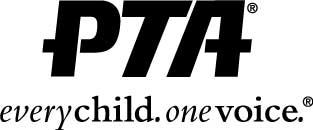 